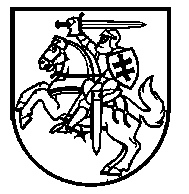 Lietuvos Respublikos VyriausybėnutarimasDĖL ŽINYBINIO APRIBOJUSIŲ SAVO GALIMYBĘ LOŠTI ASMENŲ REGISTRO ĮSTEIGIMO, JO NUOSTATŲ PATVIRTINIMO IR VEIKLOS PRADŽIOS NUSTATYMO2017 m. sausio 18 d. Nr. 55VilniusVadovaudamasi Lietuvos Respublikos valstybės informacinių išteklių valdymo įstatymo 17 straipsnio 3 dalimi ir 18 straipsnio 2 dalimi, Lietuvos Respublikos Vyriausybė nutaria:1. Įsteigti žinybinį Apribojusių savo galimybę lošti asmenų registrą.2. Patvirtinti Apribojusių savo galimybę lošti asmenų registro nuostatus (pridedama).3. Nustatyti, kad Apribojusių savo galimybę lošti asmenų registro veiklos pradžia – 2017 m. gegužės 1 diena.Ministras Pirmininkas	Saulius SkvernelisFinansų ministras	Vilius ŠapokaPATVIRTINTA
Lietuvos Respublikos Vyriausybės
2017 m. sausio 18 d. nutarimu Nr. 55APRIBOJUSIŲ SAVO GALIMYBĘ LOŠTI ASMENŲ REGISTRO NUOSTATAII SKYRIUSBENDROSIOS NUOSTATOS1. Apribojusių savo galimybę lošti asmenų registro nuostatai (toliau – Nuostatai) reglamentuoja žinybinio Apribojusių savo galimybę lošti asmenų registro (toliau – Registras) paskirtį, Registro objektą, Registro valdytoją ir Registro tvarkytoją, jų teises ir pareigas, Registro duomenų ir informacijos (toliau – Registro duomenys) tvarkymą, Registro sąveiką su kitais registrais, Registro duomenų saugą, Registro duomenų teikimą ir naudojimą, Registro finansavimą, reorganizavimą ir likvidavimą.2. Registro paskirtis – registruoti Nuostatų 13 punkte nurodytą Registro objektą, rinkti, kaupti, apdoroti, sisteminti, saugoti ir teikti Registro duomenis Registro duomenų gavėjams – fiziniams ir juridiniams asmenims (toliau – Registro duomenų gavėjai), atlikti kitus Registro duomenų tvarkymo veiksmus.3. Asmens duomenys tvarkomi siekiant rinkti, kaupti, apdoroti, sisteminti, saugoti ir teikti tikslius, išsamius ir teisingus duomenis apie Registro objektą. 4. Registro duomenys kaupiami vienoje Registro duomenų bazėje.5. Nuostatuose vartojamos sąvokos apibrėžtos Lietuvos Respublikos azartinių lošimų įstatyme (toliau – Azartinių lošimų įstatymas), Lietuvos Respublikos valstybės informacinių išteklių valdymo įstatyme (toliau – Valstybės informacinių išteklių valdymo įstatymas) ir Lietuvos Respublikos asmens duomenų teisinės apsaugos įstatyme (toliau – Asmens duomenų teisinės apsaugos įstatymas).6. Registras tvarkomas vadovaujantis Azartinių lošimų įstatymu, Valstybės informacinių išteklių valdymo įstatymu, Asmens duomenų teisinės apsaugos įstatymu, Nuostatais, Registro valdytojo ir (ar) Registro tvarkytojo patvirtintais dokumentais.II SKYRIUSREGISTRO VALDYTOJAS IR TVARKYTOJAS, JŲ TEISĖS IR PAREIGOS7. Registro valdytoja yra Lietuvos Respublikos finansų ministerija (toliau – Registro valdytojas). Registro valdytojas yra Registre kaupiamų ir tvarkomų asmens duomenų valdytojas.8. Registro tvarkytoja yra Lošimų priežiūros tarnyba prie Lietuvos Respublikos finansų ministerijos (toliau – Registro tvarkytojas). Registro tvarkytojas yra ir asmens duomenų tvarkytojas.9. Registro valdytojas turi registro valdytojo teises ir pareigas, kurios nustatytos Valstybės informacinių išteklių valdymo įstatyme, ir duomenų valdytojo teises ir pareigas, kurios nustatytos Asmens duomenų teisinės apsaugos įstatyme.10. Registro tvarkytojas turi registro tvarkytojo teises ir pareigas, kurios nustatytos Valstybės informacinių išteklių valdymo įstatyme. 11. Registro tvarkytojas privalo: 11.1. teikti Registro duomenis pagal Registro duomenų gavėjo rašytinius prašymus arba sudaryti Registro duomenų teikimo ir duomenų teikimo Registrui sutartis;11.2. informuoti Registro duomenų subjektus apie jų duomenų tvarkymą Registre; 11.3. užtikrinti Registro techninės ir programinės įrangos funkcionavimą; 11.4. tvarkyti Registro duomenų bazę ir duomenų bazės archyvą; 11.5. užtikrinti Registro sąveiką su kitais registrais ir valstybės informacinėmis sistemomis;11.6. užtikrinti, kad asmens duomenys būtų tvarkomi Asmens duomenų teisinės apsaugos įstatymo nustatyta tvarka;11.7. teikti metodinę ir informacinę pagalbą Registro duomenų teikėjams ir Registro duomenų gavėjams Registro duomenų teikimo ir gavimo klausimais.12. Registro tvarkytojas turi teisę:12.1. teikti informaciją apie Registro veiklą ir Registro statistinius duomenis asmenims, turintiems teisę tokius duomenis gauti;12.2. reikalauti, kad Registro duomenų teikėjai ištaisytų pateiktus neteisingus, netikslius, neišsamius duomenis;12.3. teikti Registro valdytojui pasiūlymus dėl Registro veiklos tobulinimo ir plėtros.III SKYRIUSREGISTRO OBJEKTAS IR JO DUOMENYS 13. Registro objektas yra asmenys, pateikę prašymus neleisti lošti ir dalyvauti nuotoliniuose lošimuose (toliau – prašymas neleisti lošti) (toliau – Registro objektas). 14. Registro duomenų bazėje tvarkomi šie Registro objekto duomenys:14.1. automatiškai suteikiamas Registro objekto identifikavimo kodas (toliau – identifikavimo kodas);14.2. asmens kodas;14.3. vardas (-ai);14.4. pavardė (-ės);14.5. lytis;14.6. gimimo data (užsienio piliečiams, neturintiems Lietuvos Respublikos asmens kodo);14.7. kontaktiniai duomenys (adresas ir (arba) el. pašto adresas, telefono numeris);14.8. mirties data (jeigu yra);14.9. automatiškai suteikiamas prašymo neleisti lošti numeris;14.10. terminas, per kurį neleidžiama lošti;14.11. prašymo neleisti lošti gavimo Registre data ir laikas;14.12. prašymo sutrumpinti ankstesniame prašyme neleisti lošti nurodytą terminą gavimo Registre data ir laikas;14.13. prašymo neleisti lošti atsiėmimo data ir laikas;14.14. Registro objekto įregistravimo ir išregistravimo datos ir laikas;14.15. Registro objekto duomenų įrašymo ir keitimo datos ir laikas;14.16. Registro objekto išregistravimo priežastis;14.17. lošimų, kuriuose Registro objektas dažniausiai dalyvauja, rūšys, jeigu tokius duomenis pateikia Registro duomenų teikėjas;14.18. miestų, kuriuose Registro objektas dažniausiai lošia, pavadinimai, jeigu tokius duomenis pateikia Registro duomenų teikėjas;14.19. prašymo neleisti lošti pateikimo priežastys, jeigu tokius duomenis pateikia Registro duomenų teikėjas;14.20. prašymo pakeisti ankstesniame prašyme neleisti lošti nurodytą terminą pateikimo priežastis, jeigu tokius duomenis pateikia Registro  duomenų teikėjas;14.21. atsisakymo įregistruoti, išregistruoti Registro objektą priežastis.15. Registre naudojami šie klasifikatoriai:15.1. lyčių;15.2. amžiaus;15.3. miestų, kuriuose lošiama;15.4. Registro duomenų keitimo priežasčių;15.5. Registro objekto išregistravimo priežasčių;15.6. neleidimo lošti terminų;15.7. lošimo rūšių;15.8. prašymo neleisti lošti pateikimo priežasčių.IV SKYRIUSREGISTRO OBJEKTŲ REGISTRAVIMAS16. Registro duomenų teikėjai yra fiziniai asmenys, Registro tvarkytojui jo nustatyta tvarka tiesiogiai ar per lošimo organizatorių sudarytas elektronines prieigas pateikę Registro tvarkytojo nustatytos formos prašymus neleisti lošti. 17. Į Registrą įrašomi Registro objekto duomenys, kuriuos prašyme neleisti lošti nurodė Registro duomenų teikėjas. Jeigu Registro duomenų teikėjas prašyme neleisti lošti nenurodo termino, per kurį neleidžiama lošti, į Registrą automatiškai įrašomas 2 metų terminas.18. Registro duomenų teikėjai:18.1. teikia Registro objekto duomenis, nurodytus Nuostatų 14.2–14.7, 14.10, 14.17–14.20 papunkčiuose;18.2. atsako už Registrui teikiamų duomenų teisingumą ir atnaujinimą;18.3. pasikeitus kontaktiniams duomenims, elektroniniu būdu ar raštu per 5 darbo dienas nuo naujų duomenų atsiradimo privalo Registro tvarkytojui jo nustatyta tvarka pateikti pasikeitusius duomenis;18.4. turi teisę susipažinti su Registre tvarkomais savo pateiktais duomenimis;18.5. turi teisę reikalauti, kad Registre įrašyti Registro objekto duomenys atitiktų jų pateiktuose prašymuose neleisti lošti nurodytus duomenis;18.6. turi teisę pašalinę priežastis, dėl kurių buvo atsisakyta įregistruoti Registro objektą, pateikti Registrui naują prašymą neleisti lošti;18.7. turi teisę pateikti prašymą pakeisti Registre įrašytą prašymo neleisti lošti terminą (prašymo neleisti lošti terminas negali būti trumpesnis kaip 6 mėnesiai nuo Registro objekto įregistravimo Registre dienos);18.8. turi teisę atsiimti prašymą neleisti lošti, tačiau ne anksčiau kaip po 6 mėnesių nuo Registro objekto įregistravimo Registre dienos.19. Registro tvarkytojas, gavęs Registro objekto duomenis, per vieną darbo dieną juos patikrina ir, nustatęs, kad pateikti duomenys yra tinkamai surašyti, atitinka kitų registrų duomenis, įrašo juos į Registro duomenų bazę. Jeigu nustatoma, kad pateikti neteisingi, netikslūs, neišsamūs Registro objekto duomenys, Registro tvarkytojas sustabdo Registro objekto registravimo procedūrą ir ne vėliau kaip per 2 darbo dienas nuo netikslumų nustatymo raštu arba elektroniniu paštu praneša apie tai Registro duomenų teikėjui ir pareikalauja patikslinti duomenis, o šis, gavęs tokį prašymą, privalo pateikti patikslintus duomenis ne vėliau kaip per 5 darbo dienas nuo prašymo patikslinti duomenis gavimo. Registro objekto registravimo procedūra tęsiama gavus patikslintus duomenis. Jeigu Registro duomenų teikėjas per nurodytą terminą nepateikia patikslintų duomenų, Registro tvarkytojas atsisako įregistruoti Registro objektą ir ne vėliau kaip kitą darbo dieną nuo sprendimo priėmimo apie atsisakymą registruoti ir to priežastis raštu arba elektroniniu paštu praneša Registro duomenų teikėjui. 20. Registro objektas laikomas įregistruotu, kai Registro duomenys įrašomi į Registro duomenų bazę ir Registro objektui automatiškai suteikiamas identifikavimo kodas.21. Registro duomenų teikėjas informaciją apie pasikeitusius kontaktinius duomenis teikia Registro tvarkytojui Nuostatų 18.3 papunktyje nustatyta tvarka. Registro tvarkytojas ne vėliau kaip per 5 darbo dienas nuo pasikeitusių duomenų gavimo privalo įrašyti duomenų pasikeitimus į Registro duomenų bazę. 22. Registro tvarkytojas, gavęs Registro duomenų teikėjo prašymą pakeisti Registre įrašytą prašymo neleisti lošti terminą ir per vieną darbo dieną nuo prašymo pakeisti prašymo neleisti lošti terminą gavimo nustatęs, kad prašomas prašymo neleisti lošti terminas yra ilgesnis kaip 6 mėnesiai nuo Registro objekto įregistravimo Registre dienos, pakeičia Registro duomenis. Jeigu nustatoma, kad prašomas prašymo neleisti lošti terminas yra trumpesnis kaip 6 mėnesiai nuo Registro objekto įregistravimo Registre dienos, Registro tvarkytojas atsisako pakeisti Registro duomenis ir ne vėliau kaip kitą darbo dieną apie atsisakymą pakeisti Registro duomenis ir to priežastis raštu arba elektroniniu paštu praneša Registro duomenų teikėjui.23. Registro duomenų bazėje pakeitus Registro duomenis, senieji įrašai ne vėliau kaip kitą darbo dieną perkeliami į Registro duomenų bazės archyvą ir jame saugomi, kol Registro objektas išregistruojamas iš Registro ir jo duomenys sunaikinami.24. Registro objektas išregistruojamas:24.1. automatiškai, kai baigiasi prašymo neleisti lošti galiojimo terminas, termino paskutinę dieną 24 valandą;24.2. Registro duomenų teikėjui atsiėmus prašymą neleisti lošti, Registro objektas laikomas išregistruotu nuo kitos kalendorinės dienos 24 valandos, kai į Registrą įrašomi prašymo atsiėmimo datos ir laiko duomenys;24.3. automatiškai, gavus Lietuvos Respublikos gyventojų registro duomenis apie Registro objekto mirtį. 25. Išregistravus Registro objektą, Registro objekto duomenys nedelsiant automatiškai perkeliami į Registro archyvą ir jame saugomi neterminuotai, išskyrus asmens duomenis. Asmens duomenys Registro archyve saugomi vienus metus. Pasibaigus šiam terminui, Nuostatų 14.2–14.4 ir 14.6–14.9 papunkčiuose nurodyti asmens duomenys sunaikinami. 26. Išregistruoto Registro objekto identifikavimo kodas negali būti suteikiamas kitam Registro objektui.27. Pranešimas apie Registro objekto įregistravimą, išregistravimą, pasikeitusių duomenų įrašymą Registro duomenų teikėjui išsiunčiamas raštu arba elektroniniu paštu ne vėliau kaip kitą darbo dieną nuo Registro objekto įregistravimo, išregistravimo, duomenų keitimo momento.28. Atsisakymas įregistruoti Registro objektą, įrašyti ir keisti Registro duomenis, išregistruoti Registro objektą gali būti skundžiamas Lietuvos Respublikos administracinių bylų teisenos įstatymo nustatyta tvarka.29. Jeigu Registro tvarkytojo atsisakymas įregistruoti Registro objektą, įrašyti ir keisti Registro duomenis, išregistruoti Registro objektą panaikintas išnagrinėjus skundą Lietuvos Respublikos administracinių bylų teisenos įstatymo nustatyta tvarka ir priimtas sprendimas, įpareigojantis Registro tvarkytoją įregistruoti Registro objektą, įrašyti ir keisti Registro duomenis ar išregistruoti Registro objektą, Registro objektas turi būti įregistruotas, Registro duomenys įrašyti ir pakeisti arba Registro objektas išregistruotas iš Registro nedelsiant, ne vėliau nei per 8 darbo valandas nuo įsiteisėjusio sprendimo, įpareigojančio įregistruoti Registro objektą, įrašyti ir keisti Registro duomenis ar išregistruoti Registro objektą, gavimo.30. Registro objektai Registre įregistruojami ir išregistruojami, Registro duomenys Registre įrašomi ir keičiami neatlygintinai.V SKYRIUSREGISTRO DUOMENŲ TAISYMAS31. Neteisingi, netikslūs, neišsamūs Registro duomenys Registre taisomi Registro tvarkytojo iniciatyva arba gavus suinteresuoto asmens (Registro duomenų gavėjo, kito registro tvarkytojo, Registro duomenų subjekto) rašytinį prašymą ištaisyti neteisingus, netikslius, neišsamius duomenis. 32. Registro tvarkytojas, nustatęs, kad dėl jo kaltės į Registrą įrašyti neteisingi, netikslūs ar neišsamūs duomenys, privalo nedelsdamas, ne vėliau kaip per 24 valandas nuo duomenų netikslumų nustatymo, ištaisyti netikslumus ir neatlygintinai apie tai pranešti visiems Registro duomenų gavėjams, kitų registrų tvarkytojams, kuriems perduoti neteisingi, netikslūs ar neišsamūs duomenys, taip pat Registro duomenų subjektui.33. Registro tvarkytojas, nustatęs Registro duomenų teikėjo Registro objektui registruoti pateiktų duomenų arba kito registro tvarkytojo sąveikos būdu perduotų duomenų netikslumų, ne vėliau kaip per 5 darbo dienas apie tai praneša Registro duomenų teikėjui arba kito registro tvarkytojui, pareikalauja ištaisyti netikslumus ir pateikti patikslintus duomenis, o šis, gavęs tokį prašymą, privalo pateikti patikslintus duomenis arba motyvuotą atsisakymą juos tikslinti ne vėliau kaip per 5 darbo dienas.34. Gavęs iš kito registro informaciją apie nustatytus jam perduotų duomenų netikslumus, Registro tvarkytojas privalo per 5 darbo dienas juos ištaisyti. Ištaisęs Registro duomenų netikslumus, Registro tvarkytojas nedelsdamas praneša apie tai kito registro tvarkytojui ir Registro duomenų gavėjams, kuriems perduoti neteisingi, netikslūs, neišsamūs duomenys. 35. Registro duomenų subjektas turi teisę susipažinti su Registre tvarkomais jo duomenimis elektroniniu būdu ar raštu pateikdamas prašymą Registro tvarkytojui.36. Registro duomenų subjektas, susipažinęs su Registre tvarkomais jo duomenimis, turi teisę reikalauti, kad Registro tvarkytojas ištaisytų neteisingus, netikslius ir papildytų neišsamius duomenis, o Registro tvarkytojas privalo per 5 darbo dienas nuo tokio reikalavimo gavimo ištaisyti nurodytus netikslumus, pranešti apie tai to reikalavusiam Registro duomenų subjektui ir patikslintus Registro duomenis neatlygintinai perduoti Registro duomenų gavėjams, kitiems registrams, kuriems perduoti neteisingi, neišsamūs, netikslūs duomenys. VI SKYRIUSREGISTRO SĄVEIKA SU KITAIS REGISTRAIS 37. Registre naudojami Lietuvos Respublikos gyventojų registro duomenys – duomenys, nurodyti Nuostatų 14.2–14.6 ir 14.8 papunkčiuose. 38. Duomenys iš Lietuvos Respublikos gyventojų registro gaunami automatiniu būdu. Registro sąveika su Lietuvos Respublikos gyventojų registru detalizuojama duomenų teikimo Registrui sutartyje. VII SKYRIUSREGISTRO DUOMENŲ TEIKIMAS IR NAUDOJIMAS39. Registre tvarkomi asmens duomenys nėra vieši.40. Apibendrinti, susisteminti ar kitaip apdoroti visi duomenys, iš kurių neįmanoma tiesiogiai ar netiesiogiai nustatyti Registro duomenų subjekto tapatybės, skelbiami Registro tvarkytojo interneto svetainėje. Registro duomenų gavėjams, kuriems reikalingi kitokie nei Registro tvarkytojo interneto svetainėje skelbiami duomenų rinkiniai, duomenys teikiami pagal jų prašymus.41. Registro duomenis Registro duomenų gavėjams teikia Registro tvarkytojas. Registro duomenų gavėjai yra:41.1. lošimų organizatorių, kuriems Azartinių lošimų įstatymo 10 straipsnio 21 dalyje nustatyta pareiga neįleisti į lošimų organizavimo vietas asmenų, pateikusių prašymus neleisti lošti, ir neleisti šiems asmenims dalyvauti nuotoliniuose lošimuose jų prašymuose neleisti lošti nurodytą laikotarpį, o jeigu prašyme laikotarpis nenurodytas, – 2 metus nuo prašymo neleisti lošti pateikimo Lošimų priežiūros tarnybai prie Lietuvos Respublikos finansų ministerijos arba lošimų organizatoriui dienos, taip pat neįleisti į lošimų organizavimo vietas asmenų ir neleisti dalyvauti nuotoliniuose lošimuose asmenims, kurie teismo tvarka pagal Lietuvos Respublikos civilinio kodekso antrosios knygos I dalies III skirsnį pripažinti neveiksniais arba ribotai veiksniais lošimų ir nuotolinių lošimų srityje, vadovai arba jų įgalioti asmenys;41.2. valstybės ir savivaldybių institucijos bei įstaigos, kurioms duomenys reikalingi nustatytoms funkcijoms atlikti. 42. Registre tvarkomi asmens duomenys teikiami ir naudojami vadovaujantis Asmens duomenų teisinės apsaugos įstatymu.43. Registro tvarkytojas Registro duomenų gavėjams Registro duomenis neatlygintinai teikia pagal pateiktus rašytinius prašymus (vienkartinio teikimo atveju) arba Registro tvarkytojo su Registro duomenų gavėjais sudarytą Registro duomenų teikimo sutartį (daugkartinio teikimo atveju), kurioje turi būti nurodyta asmens duomenų naudojimo tikslas, teikimo ir gavimo teisinis pagrindas ir tvarka, teikiamų duomenų apimtis ir gavimo būdas, forma, o prašyme – duomenų naudojimo tikslas, gavimo teisinis pagrindas ir prašomų pateikti duomenų apimtis.44. Registro duomenys, išskyrus asmens duomenis, kurie teikiami Asmens duomenų teisinės apsaugos įstatymo nustatytomis sąlygomis, asmenims, pakartotinai naudojantiems Registro duomenis, teikiami vadovaujantis Registro tvarkytojo ir Registro duomenų gavėjo sudaryta Registro duomenų teikimo sutartimi. Registro duomenų teikimo sutartyje turi būti aptartos Nuostatų 43 punkte nustatytos sąlygos. 45. Registro duomenys teikiami:45.1. perduodant Registro duomenų bazės išrašus;45.2. teikiant pagal Registro duomenis parengtas pažymas;45.3. teikiant pagal Registro duomenis parengtą apibendrintą, susistemintą ar kitaip apdorotą informaciją.46. Išrašai, pažymos, kita informacija gali būti:46.1. pateikiami peržiūrai leidžiamosios kreipties būdu internetu arba kitais elektroninių ryšių tinklais;46.2. perduodami automatiniu būdu elektroninių ryšių tinklais;46.3. pateikiami raštu ir (arba) elektroninių ryšių priemonėmis.47. Kai atsisakoma teikti Registro duomenis, Registro duomenų gavėjui pateikiamas Registro tvarkytojo sprendimas atsisakyti teikti Registro duomenis, kuriame nurodomi tokio atsisakymo motyvai ir sprendimo apskundimo tvarka.48. Registro tvarkytojo interneto svetainėje nurodomas Registro objektas, Registro duomenų tvarkymo tikslas, Registro tvarkytojas, jo teisės ir pareigos, kontaktiniai duomenys, Registro duomenų teikėjai, Registro duomenų gavėjai, susiję registrai, pateikiama informacija apie Registrui teikiamus duomenis, kokiu būdu jie turi būti pateikiami Registro tvarkytojui ir kokius reikalavimus turi atitikti, kaip ištaisomi neteisingi, netikslūs ar neišsamūs duomenys, taip pat informacija apie asmenų teisę susipažinti su Registre tvarkomais duomenimis ir kitas Asmens duomenų teisinės apsaugos įstatyme nurodytas duomenų subjekto teises.49. Registro duomenų gavėjas iš Registro gautų duomenų negali naudoti kitiems, nei nustatyta Registro duomenų teikimo sutartyje, tikslams.50. Registras iš kitų registrų gautus duomenis gali teikti tik kartu su savo duomenimis Nuostatų 42 ir 43 punktuose nustatyta tvarka.51. Registro duomenys, išskyrus Registre tvarkomus asmens duomenis, į užsienio valstybes teikiami Valstybės informacinių išteklių valdymo įstatymo nustatyta tvarka. Registre tvarkomi asmens duomenys į užsienio valstybes teikiami Asmens duomenų teisinės apsaugos įstatymo nustatyta tvarka.VIII SKYRIUSREGISTRO DUOMENŲ SAUGA52. Už Registro duomenų saugą atsako Registro valdytojas ir Registro tvarkytojas.53. Registro duomenų saugą reglamentuoja Registro valdytojo tvirtinami Registro duomenų saugos nuostatai ir kiti saugos dokumentai, kurie rengiami, derinami ir tvirtinami Asmens duomenų teisinės apsaugos įstatymo, Valstybės informacinių išteklių valdymo įstatymo, Bendrųjų elektroninės informacijos saugos reikalavimų aprašo, patvirtinto Lietuvos Respublikos Vyriausybės 2013 m. liepos 24 d. nutarimu Nr. 716 „Dėl Bendrųjų elektroninės informacijos saugos reikalavimų aprašo, Saugos dokumentų turinio gairių aprašo ir Elektroninės informacijos, sudarančios valstybės informacinius išteklius, svarbos įvertinimo ir valstybės informacinių sistemų, registrų ir kitų informacinių sistemų klasifikavimo gairių aprašo patvirtinimo“, ir kitų teisės aktų, reglamentuojančių duomenų ir informacijos saugą, nustatyta tvarka.54. Registro valdytojo ir Registro tvarkytojo darbuotojai, kurie įgalioti tvarkyti Registre kaupiamus asmens duomenis, privalo saugoti asmens duomenų paslaptį. Ši pareiga galioja perėjus dirbti į kitas pareigas arba pasibaigus darbo, sutartiniams ir kitiems santykiams.55. Registro valdytojas ir Registro tvarkytojas Registro duomenų saugos nuostatuose ir kituose saugos dokumentuose nustatyta tvarka užtikrina reikiamas administracines, technines ir organizacines duomenų saugos priemones ir tokių priemonių laikymąsi.56. Asmens duomenų saugumas užtikrinamas vadovaujantis Asmens duomenų teisinės apsaugos įstatymu.IX SKYRIUSREGISTRO FINANSAVIMAS57. Pasirengimas steigti Registrą, Registro steigimas, tvarkymas ir priežiūra yra finansuojami Valstybės informacinių išteklių valdymo įstatymo nustatyta tvarka iš Lietuvos Respublikos valstybės biudžeto, įskaitant ir Europos Sąjungos struktūrinių fondų lėšas, ir kitų teisės aktuose nustatytų finansavimo šaltinių.X SKYRIUSREGISTRO REORGANIZAVIMAS IR LIKVIDAVIMAS58. Registras reorganizuojamas ir likviduojamas Valstybės informacinių išteklių valdymo įstatymo ir Lietuvos Respublikos Vyriausybės nustatyta tvarka.59. Reorganizuojamo ar likviduojamo Registro duomenys perduodami kitam registrui, sunaikinami arba perduodami valstybės archyvams Lietuvos Respublikos dokumentų ir archyvų įstatymo nustatyta tvarka.––––––––––––––––––––